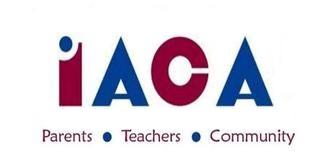 IACA SEPTEMBER 2017 MEETINGWednesday, September 20, 2017IACS – Library – 7pm, Potluck Dinner – 6:30Welcome – GregIntro of IACA Board – Jo Anne	Cindi	Sarah	Angela	Bernadette	Michelle	Seema ?Wrap-up:Welcome Back LuncheonMS/HS Ice Cream SocialsUpcoming Events:	Yankee Candle – Annette	Fall Festival – Greg/HeatherHallowe’en Dances - FabyInfo Sessions – confirm datesNew Business	Ask Me Why? Campaign	Volunteer T-shirts	Fundraising initiatives – Bernadette	PR Plan – Michelle		Memes		Articles		Athletics Wins and EventsOpen Committee Chairs 2017-2018 	Hospitality	Big Time Social	8 Grade Moving Up Round TableAdjourn
Additional Dates to Keep in Mind9/26  	HS Back To School Night		10/10  Dining for a Cause: Tavern In The Square10/20	Fall Festival (IACS)			10/27	5/6 Halloween Dance			10/28	7/8 Hallowe’en Dance			11/5	HS Info SessionNext IACA Meeting is: Wednesday, October 11, 2017